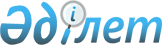 О признании утратившим силу некоторых приказов Председателя Агентства Республики Казахстан по регулированию естественных монополий и защите конкуренцииПриказ Председателя Агентства Республики Казахстан по регулированию естественных монополий от 30 ноября 2009 года № 377-ОД

      В соответствии с подпунктом 4) пункта 2 статьи 40 Закона Республики Казахстан "О нормативных правовых актах", ПРИКАЗЫВАЮ:



      1. Признать утратившими силу:



      1) приказ Председателя Агентства Республики Казахстан по регулированию естественных монополий и защите конкуренции от 24 июня 2004 года № 282-ОД "О Правилах утверждения временных понижающих коэффициентов к тарифам на регулируемые услуги телекоммуникаций" (зарегистрированный в Реестре государственной регистрации нормативных правовых актов Республики Казахстан от 3 августа 2004 г. № 2983, опубликованный в газете "Официальная газета" от 18 сентября 2004 года № 38 (195);



      2) приказ и.о. Председателя Агентства Республики Казахстан по регулированию естественных монополий и защите конкуренции от 11 марта 2005 года № 76-ОД "О внесении изменений и дополнений в приказ и.о. Председателя Агентства Республики Казахстан по регулированию естественных монополий и защите конкуренции от 24 июня 2004 года № 282-ОД "Об утверждении Правил установления и отмены временных понижающих коэффициентов к тарифам на регулируемые услуги телекоммуникаций, отнесенные к сфере естественной монополии" (зарегистрированный в Реестре государственной регистрации нормативных правовых актов Республики Казахстан 29 марта 2005 года № 3524, опубликованный в газете "Юридическая газета" от 20 января 2006 года № 8-9 (988-989).



      2. Департаменту административной работы Агентства Республики Казахстан по регулированию естественных монополий (Есиркепов Е.О.):



      1) обеспечить в установленном законодательством порядке его официальное опубликование в средствах массовой информации;



      2) довести настоящий приказ до сведения структурных подразделений и территориальных органов Агентства Республики Казахстан по регулированию естественных монополий, акционерного общества "Казахтелеком", после согласования с Агентством Республики Казахстан по информатизации и связи.



      3. Контроль за исполнением настоящего приказа возложить на заместителя Председателя Агентства Республики Казахстан по регулированию естественных монополий Смагулова К.М.



      4. Настоящий приказ вступает в силу со дня подписания.      Председатель                               Н. Алдабергенов      СОГЛАСОВАН:

      Председатель Агентства

      Республики Казахстан

      по информатизации и связи

      ____________ Есекеев К.Б.

      9 декабря 2009 года
					© 2012. РГП на ПХВ «Институт законодательства и правовой информации Республики Казахстан» Министерства юстиции Республики Казахстан
				